Unión Especial relativa a la Clasificación Internacional para los Dibujos y Modelos Industriales (Unión de Locarno)AsambleaTrigésimo séptimo período de sesiones (22º ordinario)Ginebra, 2 a 11 de octubre de 2017INFORMEaprobado por la AsambleaLa Asamblea abordó los siguientes puntos del orden del día consolidado (documento A/57/1):  1, 2, 3, 4, 5, 6, 10, 12, 30 y 31.Los informes sobre dichos puntos figuran en el informe general (documento A/57/12).Fue elegido presidente de la Asamblea el Sr. Jamshed Khamidov (Tayikistán);  fueron elegidos vicepresidentes la Sra. Song Jianhua (China) y el Sr. Gustavo Meijide (Argentina).[Fin del documento]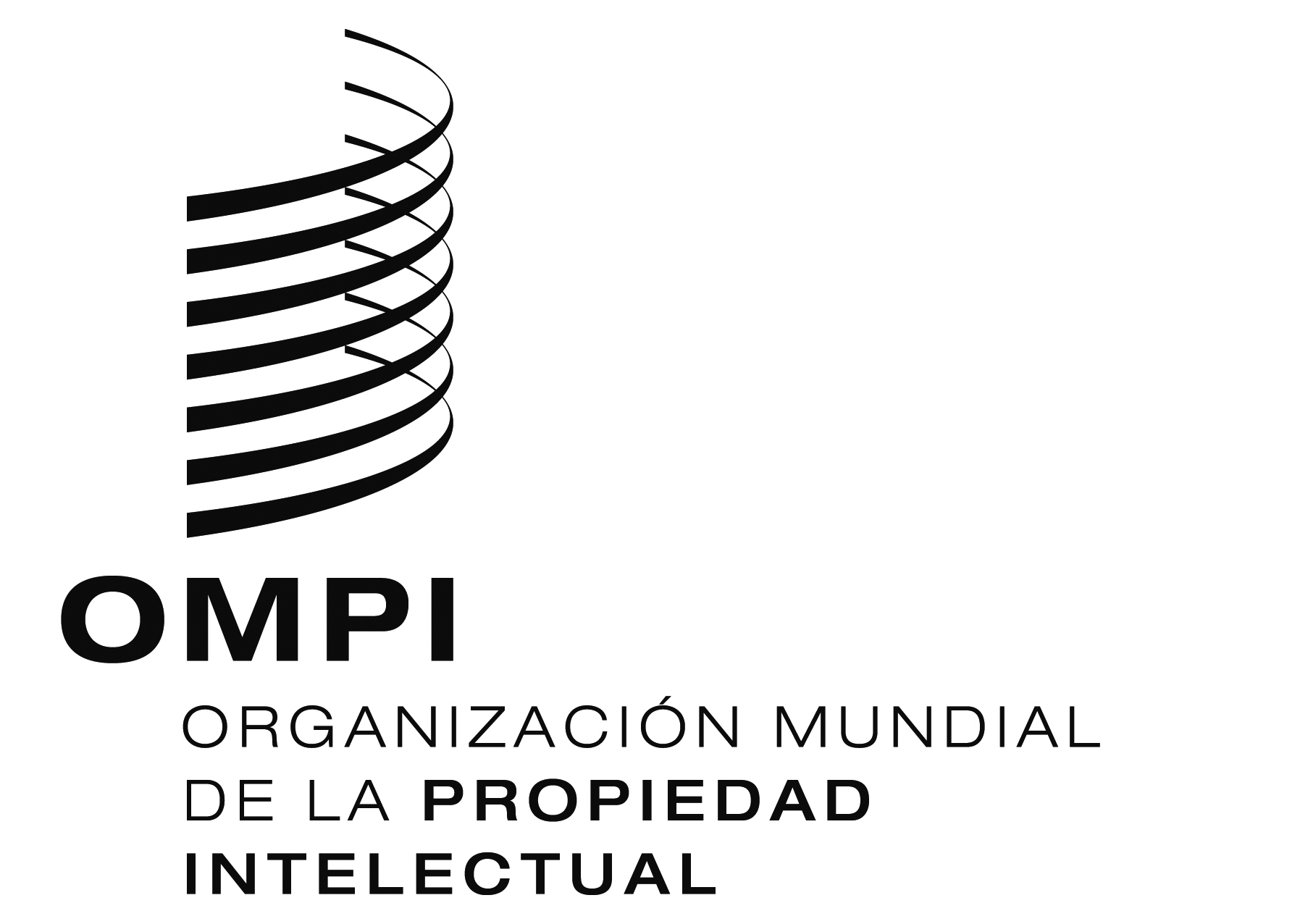 SLO/A/37/1 PROV.LO/A/37/1 PROV.LO/A/37/1 PROV.ORIGINAL:  INGLÉSORIGINAL:  INGLÉSORIGINAL:  INGLÉSfecha:  14 de diciemBRE DE 2017fecha:  14 de diciemBRE DE 2017fecha:  14 de diciemBRE DE 2017